СОВЕТ ДЕПУТАТОВ
МУНИЦИПАЛЬНОГО  ОБРАЗОВАНИЯ
БУДОГОЩСКОЕ  ГОРОДСКОЕ  ПОСЕЛЕНИЕ
КИРИШСКОГО  МУНИЦИПАЛЬНОГО  РАЙОНАЛЕНИНГРАДСКОЙ  ОБЛАСТИ РЕШЕНИЕ От 17 июня 2014 года № 49/227О назначении выборов депутатов совета депутатовМуниципального образования БудогощскоеГородское поселение Киришского муниципального района Ленинградской области 3 созыва	В соответствии со статьей 10 Федерального  закона от 12 июня 2002 года № 67-ФЗ «Об основных гарантиях избирательных прав и права на участие в референдуме граждан Российской Федерации, статьей 6 Областного закона от 15 марта 2012 года № 20-оз «О муниципальных выборах  в Ленинградской области», статьей 9 Устава муниципального образования Будогощское городское поселение Киришского муниципального района Ленинградской области, совет депутатов муниципального образования Будогощское городское поселение Киришского муниципального района Ленинградской областиРЕШИЛ:Назначить выборы депутатов совета депутатов муниципального образования Будогощское городское поселение Киришского муниципального района Ленинградской области 3 созыва на 14 сентября 2014 года.Опубликовать настоящее решение в газете «Будогощский вестник» не позднее, чем через пять дней со дня его принятия.Контроль за исполнением настоящего решения возложить на главу муниципального образования Будогощское городское поселение Киришского муниципального района Ленинградской области Фокину З.С.Глава муниципального образованияБудогощское городское поселение						З.С. ФокинаРазослано: в дело-2, Фокина З.С., ТИК, ИКЛО, прокуратура, газета «Будогощский вестник», официальный сайт БГП.Н.С. Павлюк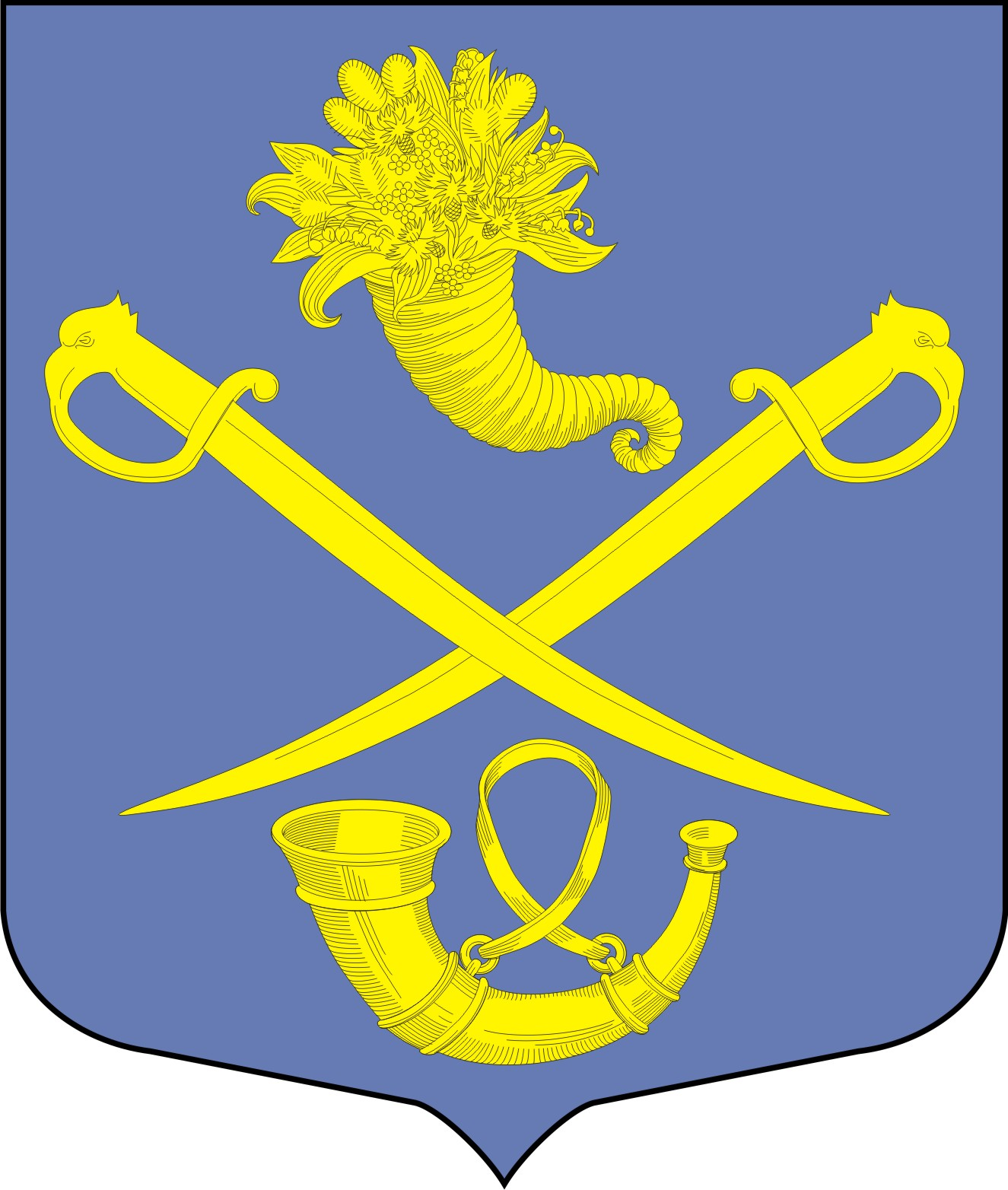 